		Prof. Isaías Correa M.Ubique los siguientes racionales en la recta numérica Real.1)                       2)                         3)                           4)                               5)   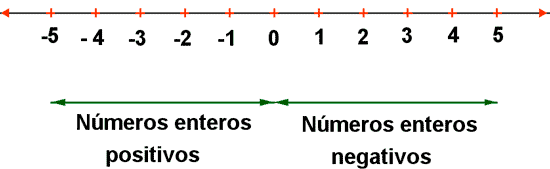 Convierta los decimales a fracción y resuelva si corresponde:1)2,3=                                  2) 3,75=                     3) -0,045                  4) 3,124 + 31,24 – 33,1=5)                  6)                      7)                  8)              9) 10) Convierta los siguientes decimales semiperiódicos a fracción y resuelva:                  2)                   3)               4)                5) 6)                    7)           8) 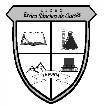 Guía de Matemática 8° Básico Números DecimalesGuía de Matemática 8° Básico Números Decimales    2020Liceo Elvira Sánchez de Garcés  Departamento de MatemáticaPág. 1 de 1